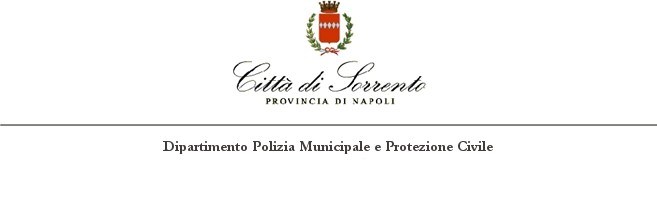 Al Dirigente del II Dipartimento 	 	 	 	 	 	                    Città di Sorrento Oggetto: Richiesta di accesso alla sosta in abbonamento annuale nel parcheggio “Achille Lauro” Il/la sottoscritto/a __________________________________________________________________  	 	 	 	 	Cognome e Nome nato/a a ______________________________________ il ______/______/_________  residente   in ____________________________ (_____) alla via/corso/piazza ____________________________  civ. _____  N° tel._______________________ - PEC _______________@__________________.     	 	                    (Obbligatorio) Presa visione e conoscenza dell’avviso per l’assegnazione in abbonamento di n°130 stalli per la sosta auto o veicoli a tre/quattro ruote RESIDENTI e n° 50 stalli per la sosta auto o veicoli a tre/quattro ruote  lavoratori nonché n°70 per la sosta dei veicoli a due ruote all’interno del parcheggio “Achille Lauro” per il periodo dal 01 febbraio 2019 al 31 gennaio 2020.  	                                                         R I C H I E D E Di accedere all’abbonamento quale: RESIDENTE NEL COMUNE DI SORRENTO. LAVORATORE NEL TERRITORIO COMUNALE DI SORRENTO Relativamente al seguente veicolo intestato alla sua persona/__________________________ tipo: AUTO O VEICOLO A TRE/QUATTRO RUOTE marca _________________ modello_________________ targa __________________ assicurata con pol. N° ___________________________________Ass.ne _______________________________ scadenza  ______/______/______ – Ultima revisione regolare il ______/______/______. CICLOMOTORE / MOTOCICLO marca ______________ modello_________ targa________________ assicurata con pol. N° _______________________________Ass.ne ___________________________ scadenza  ______/______/______ – Ultima revisione regolare il ______/______/______. Avvalendosi della facoltà stabilita dall’art. 47 del D.P.R 445 del 28/12/2000 e consapevole delle responsabilità e delle pene stabilite dalla legge per la falsa attestazione e mendaci dichiarazioni, dichiara di non essere proprietario/a – locatario/a di box o garage nel territorio di Sorrento e di non essere titolare di abbonamento per la sosta agevolata nelle aree di sosta a rotazione su strada del comune di Sorrento. Dichiara altresì di accettare espressamente le condizioni indicate nell’AVVISO. Informativa ai sensi dell'art.13 del D.lgs.196/03: Il/la sottoscritto/a acconsente al trattamento dei dati sopraelencati ai sensi del D, Lgs. n°196/2003 con le seguenti precisazioni: i dati raccolti saranno trattati solo per fini istituzionali, manualmente ed informaticamente, nel rispetto dei principi di correttezza, liceità e trasparenza tutelando la Sua riservatezza ed i suoi diritti. La presente richiesta si può riferire ad una procedura che contempla la raccolta ed il trattamento dei “dati sensibili” di cui all'art.20 del D. Lgs. n. 196/2003, in merito si precisa che il trattamento suddetto avviene esclusivamente ai fini della presente domanda e che i dati potranno essere comunicati ad altri soggetti solamente ai fini della presente richiesta. Responabile del Trattamento è il Dirigente II Dipartimento.                                                                                                                   Il/la richiedente Lì______/________/_________                                 Firma__________________________________              Allega alla presente: (obbligatorio) Copia di documento di riconoscimento in corso di validità; (obbligatorio) Copia della carta di circolazione del veicolo e/o documento equipollente; Corso Italia, 236 - 80067 Sorrento - Italia -  (+39) 081 8074433   poliziamunicipale@comune.sorrento.na.it  -    www.comune.sorrento.na.it  c) (obbligatorio in caso di richiesta sosta lavoratore) Documentazione attestante il rapporto di lavoro in corso con sede nel comune di Sorrento:______________________________________________________________________; d) (altro)____________________________________________________________________________________ ___________________________________________________________________________________________ PARTE RISERVATA ALL'UFFICIO Il Titolare di P.O. dott. Carmine BUCCIERO Vista la richiesta prot. n°__________/ progr.___________, valuta la stessa sulla scorta della DGM n°308/2017:  AMMISSIBILE e completa degli elementi istruttori necessari, oltre che utilmente collocata in graduatoria in sede di assegnazione:______________________________________________________________________ AMMISSIBILE e completa degli elementi istruttori necessari ma non collocata utilmente in relazione agli stalli riservati alla formula di abbonamento annuale. AUTORIZZA il/la richiedente, ove interessato/a, ad accedere alla formula di ABBONAMENTO MENSILE fino al mese di Gennaio 2019 (compreso) ma che non sarà garantito tale beneficio nei mesi di LUGLIO – AGOSTO – SETTEMBRE 2019. NON AMMISSIBILE e/o incompleta degli elementi istruttori necessari in quanto:______________________ _________________________________________________________________________________________ _________________________________________________________________________________________.                                                                                                         Il TITOLARE DI P.O.  Lì ______/01/2019                                               _________________________________________________                                                                                                          dott. Carmine BUCCIERO  ============================================================================ Il responsabile del procedimento Istr. Amm. Francesco Saverio ESPOSITO  Reso edotto il/la richiedente: 	 	   provvede al rilascio dell’abbonamento dando atto dell’avvenuto pagamento della somma di €___________________________________________ con la seguente modalità:________________________ _________________________________________________________________________________________ NOTE:________________________________________________________________________________________________________________________________________________________________________________________________________________ Firma (leggibile) dell'interessato o suo/a delegato/a per accettazione/rinuncia             ___________________________________________________ Lì______/01/2019                                     ___________________________________________________                                                                                    Istr. Amm. Francesco Saverio ESPOSITO  Corso Italia, 236 - 80067 Sorrento - Italia -  (+39) 081 8074433   poliziamunicipale@comune.sorrento.na.it  -    www.comune.sorrento.na.it 